Technical dataCentre Point Grid Reference: TF13090027Parish: CastorConservation status: noneData from CPERC: noneRecords on NBN: noneThe majority of the site is occupied by plantation woodland of Ash and Pedunculate Oak over a ground flora of tall grassland, Bramble and Dog-rose. The dominant shrub species is Hawthorn, but there are occasional bushes of Wayfaring Tree, Hazel and Dogwood. The more mature trees have a dbh of c. 20cm, and there is now some natural regeneration of species such as Pedunculate Oak.Broad grassy rides are present around the margin of the site, between the woodland and the boundary hedge. There are also areas of grassland within the woodland itself. Much of the peripheral grassland is rather species-poor with abundant Perennial Rye-grass, Yorkshire Fog and White Clover, but within the plantation there are stands of rank unimproved grassland dominated by False Oat-grass, Tor-grass and Tall Fescue with a range of calcareous and neutral grassland indicator species such as Chalk Knapweed, Wild Basil, Lady’s Bedstraw, Agrimony and Ploughman’s Spikenard.  Records were made of 160 species of invertebrates, of which two are nationally scarce and eleven are considered local. They are an interesting mix of species associated with open habitats and with woody vegetation, reflecting the character of the site: uncommon species associated with open grassland remain, but woody vegetation is already sufficiently long-established that four of the six species with formal conservation status recorded are associated with dead wood. Key plant species recordedKey invertebrate species recordedKey vertebrate species recordedStatusThe plantation does not qualify as a County Wildlife Site in its own right, but it provides supporting habitat to the pond and ditches, which do qualify. In particular, the terrestrial habitat may be of importance for overwintering amphibians. It is possible that the invertebrate fauna could reach the threshold value for the Invertebrate Index with further recording, but doubtful that they would form a convincing assemblage for CWS status.ManagementThe planted woodland is of negligible interest, being relatively young and uniform in structure. The current wildlife interest predominantly lies in the areas of relict unimproved grassland. The wildlife value of the site could be improved by selective removal of trees to eventually provide a more interesting mosaic of grassland, scrub and mature trees.Associated photographsOldfield Pond: plantationOldfield Pond: plantationMap location and site boundary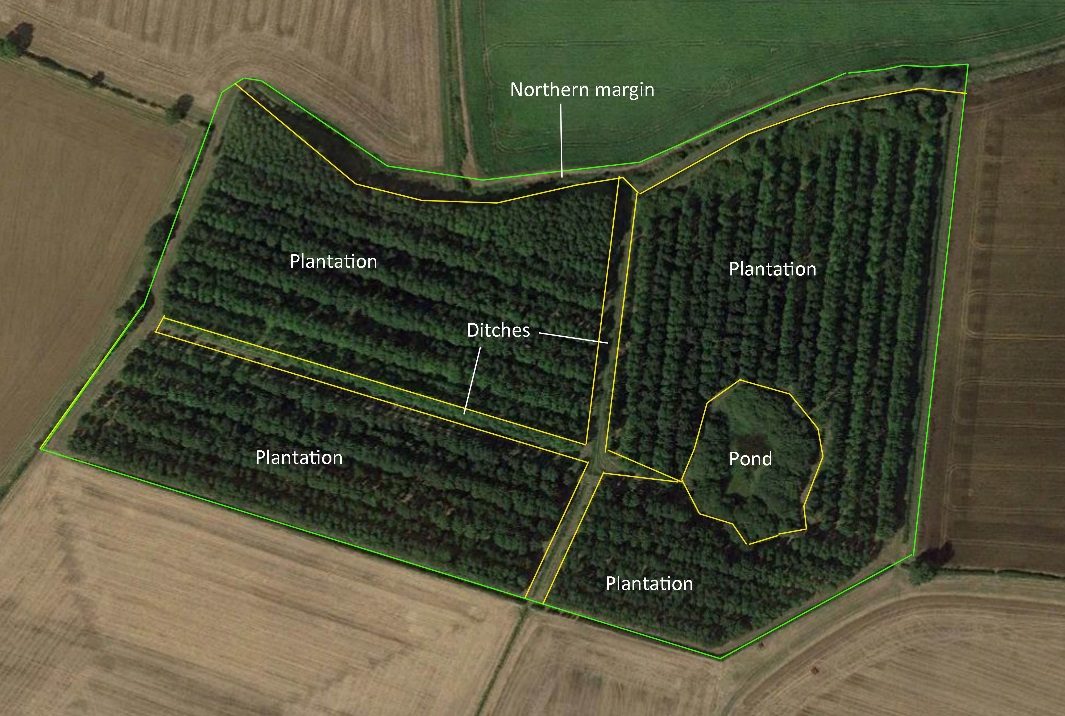 Map location and site boundaryDescriptionA young plantation, predominantly of broadleaved trees, surrounded by a species-poor hawthorn hedge. Areas of neutral to calcareous grassland are present between the woodland and the hedges, and in more open areas within the woodland.  Features of interestRelict neutral to calcareous grasslandPhotograph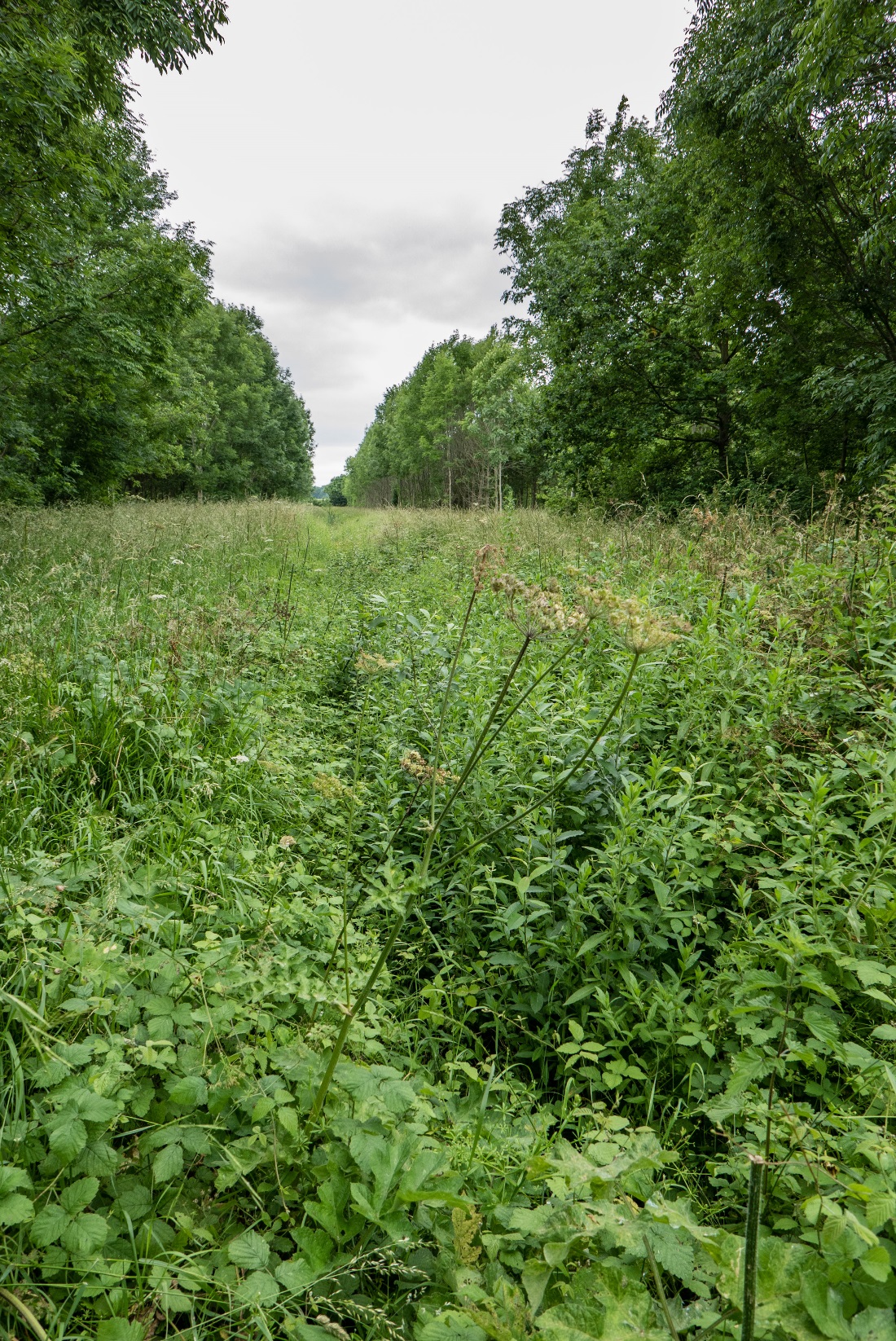 PhotographScientific nameEnglish nameStatusNotesAgrimonia eupatoriaAgrimonyNGI/CGIBrachypodium rupestreTor-grassCGI*Bromopsis erectaUpright BromeCGI*Centaurea debeauxiiChalk KnapweedNGI/CGIClinopodium vulgareWild BasilCGI*Galium verumLady’s BedstrawNGI/CGIHypericum perforatumPerforate St.John’s-wortCGIInula conyzaePloughman’s Spikenard CGI*Lathyrus pratensisMeadow VetchlingNGIPulicaria dysentericaFleabaneNGIRumex acetosaCommon SorrelNGIScientific nameEnglish nameStatusNotesDasytes plumbeusa false soldier beetleNSHabitat mosaics and transitions; larvae believed to develop in dead woodPlatystomos albinusa fungus weevilNbFungoid dead woodSphecodes ferruginatusDull-headed Blood BeeNbOpen habitats, especially on calcareous soilsThereva plebejaCrochet-hooked Stiletto FlyNOpen habitats on free-draining substratesTiphia minutaSmall TiphiaNbEspecially frequent in habitat mosaics and transitionsUleiota planatusa flat bark beetleNaUnder bark of dead standing and fallen broadleaved timberXylocoris cursitansa flower-buglocalFound under bark, and usually associated with sites with good historical continuity of dead-wood habitatsScientific nameEnglish nameStatusNotesBufo bufoCommon ToadSection 41 speciesTriturus cristatusGreat Crested newtSch. 5 species, Section 41 species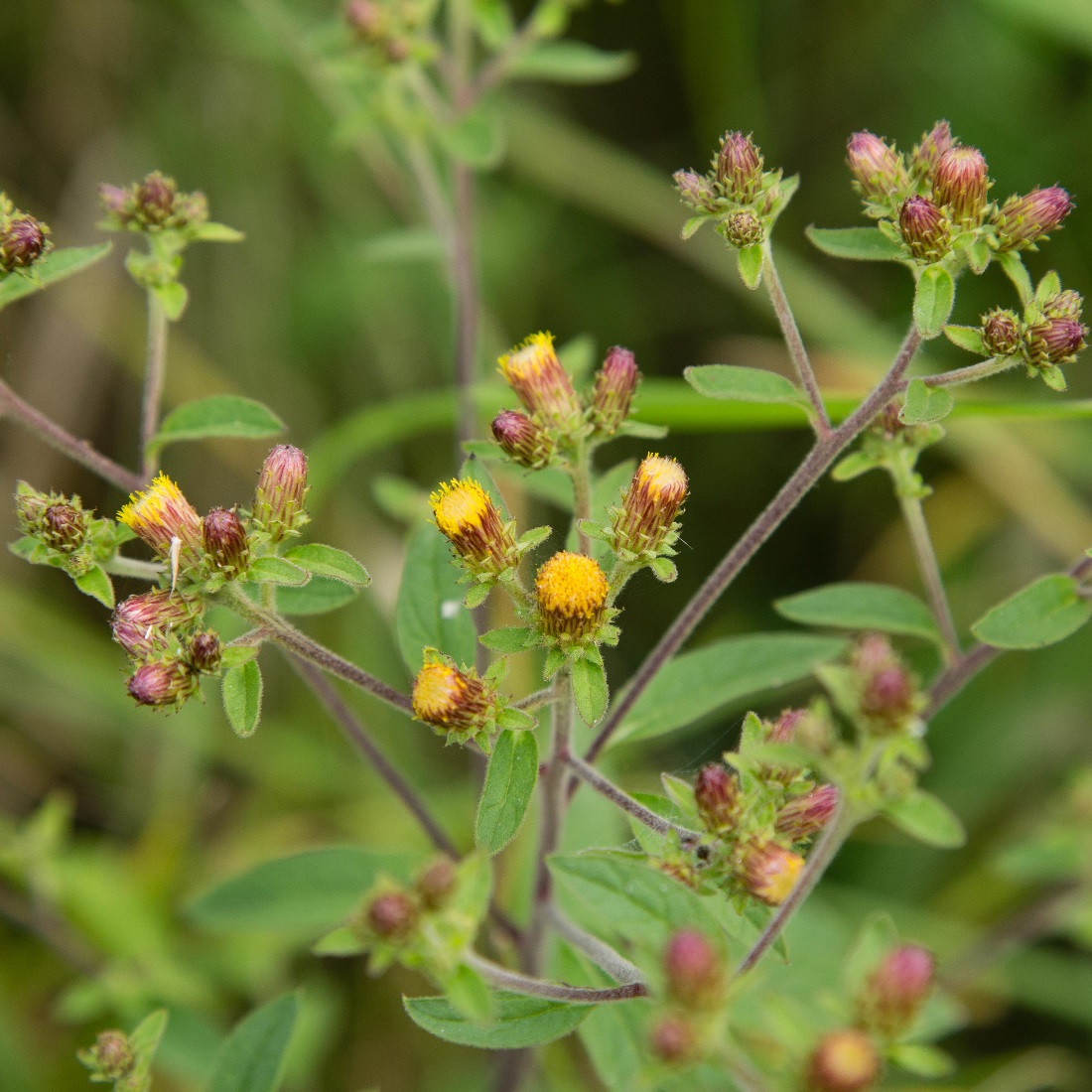 Ploughman’s SpikenardPloughman’s Spikenard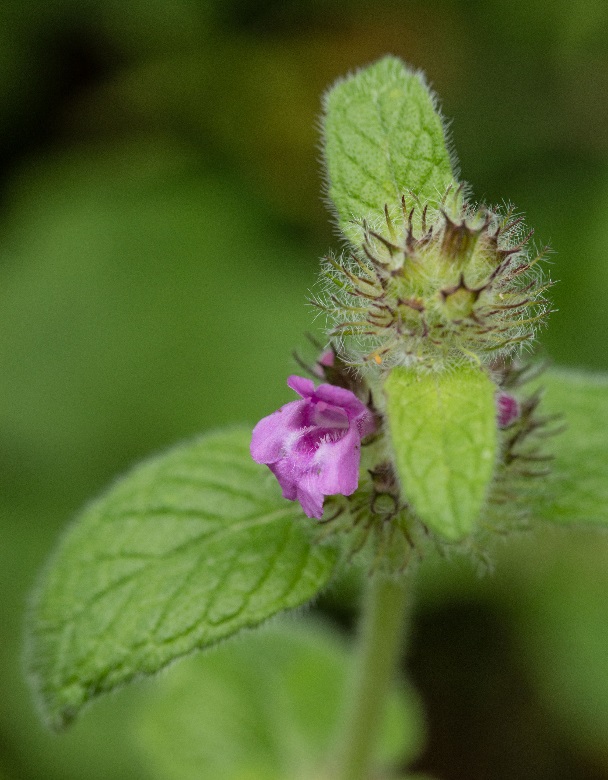 Wild Basil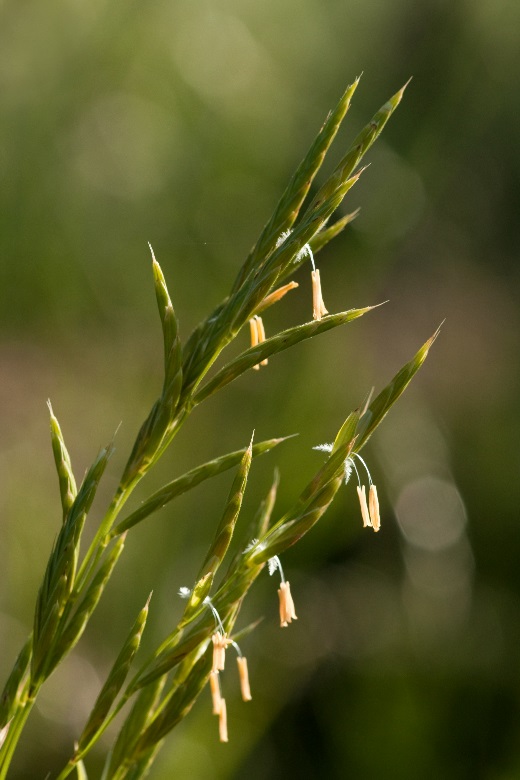 Tor-grass